Содержание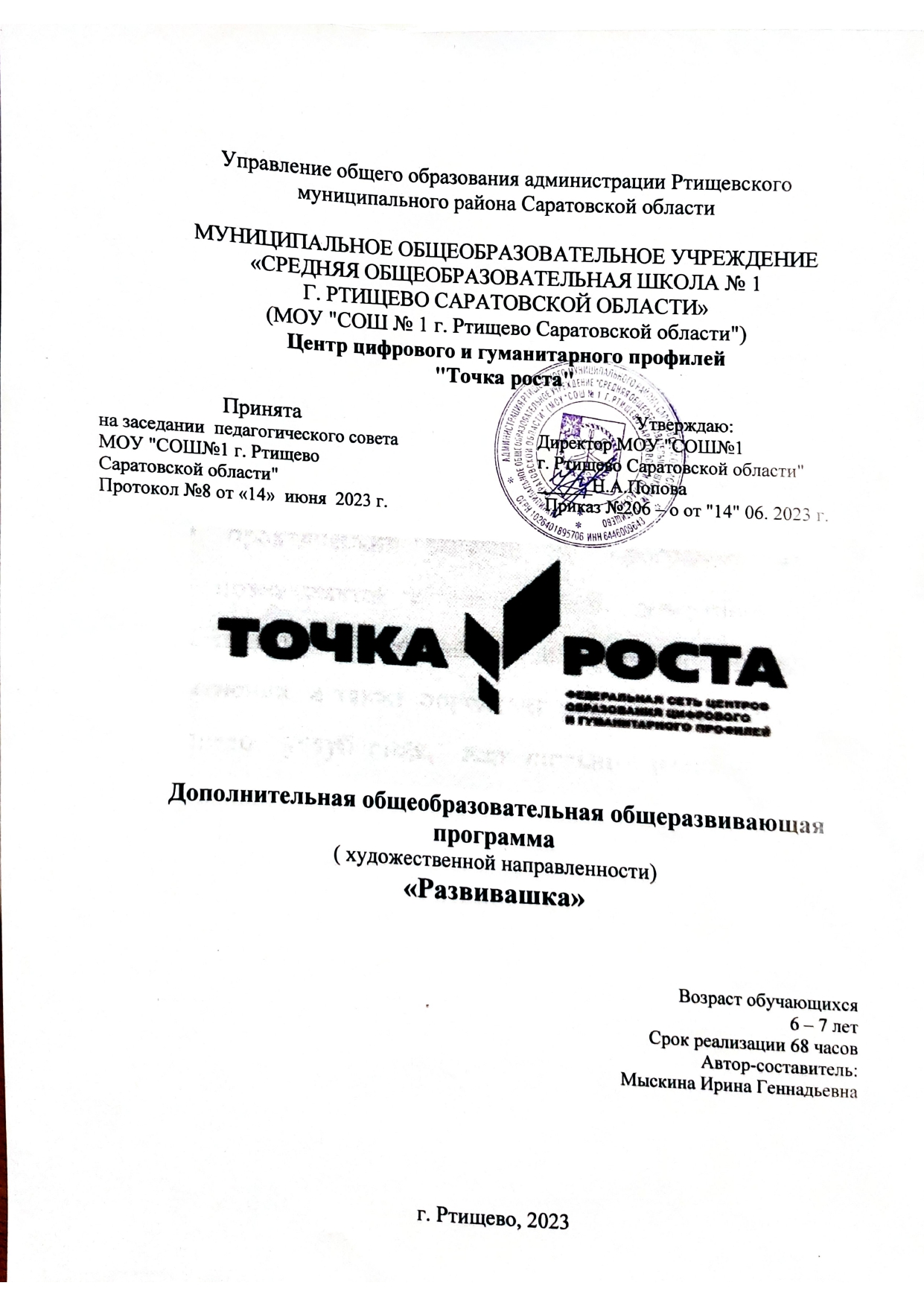 1. «Комплекс основных характеристик дополнительной общеобразовательной общеразвивающей программы»:Пояснительная записка................................................................2 - 5Цель и задачи программы............................................................5 - 6Планируемые результаты............................................................6 -8Содержание программы:Учебный  план..............................................................................8Содержание учебного плана.......................................................8Формы аттестации и их периодичность....................................  8- 9«Комплекс организационно-педагогических условий»:Методическое обеспечение....................................................... 9 - 10Условия реализации программы..............................................10 - 11Календарный учебный график (Приложение № 1).......................11Оценочные материалы……...………..............................................11Список литературы....................................................................11 - 12Методический кейс.............................................................................................13Приложение № 1…………………………………………………………………13Приложение № 2…………………………………………………………………161. «Комплекс основных характеристик дополнительной общеобразовательной общеразвивающей программы»:Пояснительная записка:Программа  дополнительного образования «Развивашка» дошкольного общего образования разработана на  основании:ФедеральногоЗаконаРоссийскойФедерации от29.12.2012г.№273«Обобразованиив Российской Федерации»;«Порядкаорганизациииосуществленияобразовательнойдеятельностиподополнительнымобщеобразовательнымпрограммам»(утв.ПриказомМинистерства Просвещения Российской Федерации от 9 ноября 2018 г. № 196,сизменениямиот30.09.2020года);«Методическихрекомендацийпопроектированиюдополнительныхобщеразвивающихпрограмм(включаяразноуровневыепрограммы)»(утв.письмомМинистерстваобразованияинаукиРФот18.11.15№09-3242);УставаМАУДОЦДО;«ПоложенияодополнительнойобщеразвивающейпрограммеМАУДОЦДО»;«ПравилперсонифицированногодополнительногообразованиявСаратовскойобласти» (утв. приказом Министерства образования Саратовской области от21.05.2019г.№1077,с изменениямиот14.02.2020года,от12.08.2020 года);"Санитарных правил 2.4. 3648-20 "Санитарно-эпидемиологическиетребованиякорганизациямвоспитанияиобучения,отдыхаиоздоровлениядетейимолодежи"(утв.ПостановлениемГлавногогосударственногосанитарноговрачаРоссийскойФедерацииот28.09.2020г.№ 28).Дополнительная общеобразовательная общеразвивающая программа «Развивашка» имеет познавательную направленность.Форма организации – групповая. Новизна данной программы состоит в том, что она направлена на обеспечение преемственности дошкольного и начального образования. Занятия  проводятся с  большим  использованием  игровых  упражнений, что позволяет дольше поддерживать  интерес детей, повышать эффективность и точность выполнения заданий. Содержание  программы  сориентировано  на развитие когнитивной, коммуникативной,  эмоционально-волевой  сферы дошкольников, полноценное развитие которых необходимо для успешного обучения в школе.Данная программа составлена с учетом особенностей развития детей старшего дошкольного возраста.Программа «Развивашка», является долгосрочной программой, рассчитана на возраст обучающихся 5 - 6 лет. Срок реализации программы 1 год, проводится в очном режиме 1 раз в неделю по 3 часа (1 академический час составляет 30 минут) с группой детей в количестве 25 человек.Режим занятий:1 раз внеделю по3 академическихчаса.Актуальность программыПроблеме готовности детей к школьному обучению посвящено не мало работ выдающихся педагогов и психологов. 	 Длительное время считалось, что критерием готовности ребенка к обучению является уровень его умственного развития. Л.С. Выготский одним из первых сформулировал мысль о том, что готовность к школьному обучению заключается не столько в количественном запасе представлений, сколько в уровне развития познавательных процессов. По мнению Л.С. Выготского, быть готовым к школьному обучению — значит прежде всего обобщать и дифференцировать в соответствующих категориях предметы и явления окружающего мира. 	Концепции готовности к школьному обучению как комплексу качеств, образующих умение учиться, придерживались А.В. Запорожец, А.Н. Леонтьев, В.С. Мухина, АА. Люблинская. Они включают в понятие готовности к обучению понимание ребенком смысла учебных задач, их отличие от практических, осознание способов выполнения действия, навыки самоконтроля и самооценки, развитие волевых качеств, умение наблюдать, слушать, запоминать, добиваться решения поставленных задач. 	Психологическая подготовка ребенка к обучению в школе является важным шагом воспитания и обучения дошкольника в детском саду. Ее содержание определяется системой требований, которые школа предъявляет ребенку. Эти требования заключаются в необходимости ответственного отношения к школе и учебе, произвольного управления своим поведением, выполнение умственной работы, обеспечивающее сознательное усвоение знаний, установление со взрослыми и сверстниками взаимоотношений, определяемых совместной деятельностью.	В качестве критериев подготовленности ребенка к школе можно принять следующие показатели: 1. Мотивация на учебу; 2. Развитие произвольности; 3.Сформированность наглядно-действенного и  наглядно-образного мышления; 4. Развитие пространственных представлений; 5. Умение фантазировать;6. Проявление самостоятельности. Ведущей деятельностью у дошкольников является игра. Поэтому занятия, по сути, являются  игровым процессом, в процессе которого дети исследуют проблемные ситуации, выявляют существенные признаки и отношения, соревнуются, делают «открытия». В ходе игр и осуществляется личностно-ориентированное взаимодействие взрослого с ребенком (педагог-психолог – ребенок) и детей между собой, их общение в парах, в группах. Занимательные задачи, игры на составление фигур-силуэтов, головоломки способствуют становлению и развитию таких качеств личности, как: целенаправленность, настойчивость, самостоятельность (умение анализировать поставленную задачу, обдумывать пути, способы ее решения, планировать свои действия, осуществлять постоянный контроль за ними и соотносить их с условием, оценивать полученный результат). 1.2. Цель  программы: - развитие познавательных процессов при подготовке детей к обучению в школе.
Задачи:Развивающие:Развитие мышления, памяти, внимания. Развитие графических навыков, крупной и мелкой моторики.Развитие речи, умения аргументировать свои высказывания, строить простейшие умозаключения.Гармоничное развитие психофизических качеств ребенка.Создание условий с использованием здоровьесберегающих технологий в учебном    процессе для развития личности ребенка.Воспитательные:Выработка умения целенаправленно владеть волевыми усилиями, устанавливать правильные отношения со сверстниками и взрослыми, видеть себя глазами окружающих.Обучающие:Формирование приемов умственных действий: анализ, синтез, сравнение, обобщение, классификация, аналогия.Расширение словарного запаса и общего кругозора детей. Развивать такие качества, как наблюдательность, воображение, фантазию, творческое начало.Программа предусматривает включение учащихся в различные виды деятельности:познавательную, практическую и другие;репродуктивную (продуктивную), поисковую, художественную, творческую, познавательную направленность и др.1.3.Планируемые результатыРезультатом реализации программы является  развитие у детей:1. Наблюдательности и коммуникативных способностей;2. Произвольного внимания;3. Зрительной, слухоречевой  памяти;4. Тонкой и грубой моторики;5. Активизации воображения;6. Способности логически мыслить;7. Пространственных представлений;8. Способности адекватно оценивать свою работуСтруктура занятия.Предлагаемая мною программа состоит из  развивающих занятий, составленных с учетом  индивидуальных особенностей детей старшего дошкольного возраста. Каждое занятие состоит из 4-х частей:Снятие эмоциональной напряженности.Психологический настрой.Основная часть, включающая обучающие блоки.Психогимнастика.1.4. Содержание программы:1.4.1. Учебный  план:1.4.2. Содержание учебного плана:Раздел 1. Учим буквы и цифры. Работа с     бумагой и картоном.Изучение букв и цифр. Технология изготовления изделий из бумаги. Веселые буквы и цифры.Раздел 2.Учим буквы и цифры. Изделия из пластилина.Изучение букв и цифр. Технология изготовления изделий из пластилина.Раздел 3. Учим буквы и цифры. Учимся      рисовать мазками.Обучение технике рисования мазками.Раздел 4: Я познаю мир.1.5. Формы аттестации и их периодичность:Для отслеживания результативности образовательной деятельности по программе проводятся: входной, текущий, итоговый контроль. Входной контроль - оценка начального уровня образовательных возможностей учащихся при поступлении в объединение, ранее не занимавшихся по данной дополнительной общеобразовательной общеразвивающей программе. Данный контроль проходят все поступившие в группу учащиеся, с целью выявления их уровня подготовки для дальнейшего распределения учащихся по уровневым подгруппам.Текущий контроль - оценка уровня и качества освоения тем/разделов программы и личностных качеств учащихся, осуществляется на занятиях в течение всего курса программы.Итоговый контроль - оценка уровня и качества освоения учащимися дополнительной общеобразовательной общеразвивающей программы по завершению курса программы.      Используются различные виды контроля: устный, практический, наблюдение.Наиболее распространенные формы контроля: опрос, контрольный просмотр,  технический зачёт.    Критериями оценки результатов обучения служит освоение дополнительной общеобразовательной программы обучения, успешное участие в фестивалях и конкурсах, а также создание стабильного коллектива, заинтересованность учащихся в выбранном виде деятельности.             Работа с родителями имеет большое значение – это 50% успеха работы с детьми. Система родитель – педагог - ребенок и его увлечения – важный элемент в воспитании, как родителя, так и ребенка. Родительские собрания, мастер-классы, открытые занятия для родителей, личные индивидуальные беседы, привлечение к подготовке выставок, подготовка праздников – все это дает свои положительные результаты.«Комплекс организационно-педагогических условий»:2.1. Методическое обеспечение:Инструктаж по технике безопасности при проведении работ проводится на каждом занятии.Быстрая, интересная вступительная часть занятия, включающая анализ конструкции изделия и разработку технологического плана должна являться базой для самостоятельной практической работы без помощи учителя.Желательно около половины учебного времени отводить на так называемые комплексные работы — изготовление изделий, включающих несколько разнородных материалов, поскольку именно в этих случаях наиболее ярко проявляются изменения их свойств, а сформированные ранее трудовые умения по обработке отдельных материалов ученик вынужден применять в новых условиях.Выбирая изделие для изготовления, желательно спланировать объем работы на одно занятие, если времени требуется больше, дети заранее должны знать, какая часть работы останется на второе занятие. Трудные операции, требующие значительного умственного напряжения и мышечной ловкости, обязательно должны быть осознаны детьми как необходимые.Учителю необходимо как можно меньше объяснять самому, стараться вовлекать детей в обсуждение, нельзя перегружать, торопить детей и сразу стремиться на помощь. Ребенок должен попробовать преодолеть себя, в этом он учится быть взрослым, мастером. На занятии кружка должна быть специально организованная часть, направленная на обеспечение безусловного понимания сути и порядка выполнения практической работы, и должным образом оснащенная самостоятельная деятельность ребенка по преобразованию материала в изделие; причем на теоретическую часть занятия должно отводиться втрое меньше времени, чем  на практические действия.   В программе указано примерное количество часов на изучение каждого раздела. Учитель может самостоятельно распределять количество часов, опираясь на собственный опыт и имея в виду подготовленность учащихся и условия работы в данной группе. В программу включается не только перечень практических работ, но и темы бесед, рассказов, расширяющие политехнический кругозор детей. Во время занятий дети могут сидеть за столами, расставленными рядами, ленточно или буквой П.Главное, чтобы дети не мешали друг другу, а педагог мог свободно подойти к каждому ребенку. Стол и стул должны соответствовать росту ребенка, а рабочее место должно быть хорошо освещено.Программа предусматривает различные формы и методы работы:теоретическое обсуждение вопросов, практическое использование полученных знаний с использованием элементов игры, работа с учебной  литературой;работа с наглядными пособиями и наглядным материалом;практические занятия по изготовлению поделок и оформлению          творческих отчетов о проделанной работе.2.2. Условия реализации программы:Материально-техническое обеспечение программы:Для успешной реализации программы создаются условия необходимые для реализации программы в течение всего периода:- для индивидуальной работы и самостоятельной деятельности детей необходим уголок ручного труда, в котором выделяют три зоны: рабочее место, шкаф для хранения материалов и незаконченных работ.  Рабочие инструменты хранятся также в шкафу в индивидуальных папках.Таким образом, для работы необходимы:Хорошо освещенный кабинет, столы, стулья, шкаф.Набор рабочих инструментов: ножницы, линейка, карандаш, кисти, цветная бумага, клей, цветной картон.Материал: пуговицы,  цветная бумага и картон, цветные карандаши, клей ПВА, цветная фольга, бросовый материал (пластиковые бутылки, бумажные коробочки, открытки), бисер, разделочные доски, наглядные пособия по темам, шаблоны и т.п.2.3. Календарный учебный график (Приложение № 1)Оценочные материалы:Для оценки эффективности реализации программы разработаны: - критерии освоения образовательной программы учащимся (Приложение № 2);- отслеживание развитие детей в виде мониторинга: в начале изучения курса программы и в конце курса. Уровень освоения программы детей определяется по критериям (Приложение № 2)Итоговый отчет результативности освоения программы проводится
еженедельнов выставки на сайте школы, по которой оценивается работа педагога и детей, осуществленная в течение изучения курса.
Отчет о выполненной работе проводится в форме выставок детского творчества, участие в конкурсах и мероприятиях школы, города и области.Список литературыУчебно – методическая литература для учителяОсновная литература:Основная литература, используемая для разработки программы:1.Программа кружковой работы составлена на основе Государственной программы.Издательство «Просвещение» Москва 2003г.2.Программа дополнительного художественного образования детей в каникулярное время. Москва, «Просвещение», 2007г.3.Программа общеобразовательных учреждений. Изобразительное искусство и художественный труд. Под руководством Б.М. Неменского, Москва, «Просвещение», 2007г.Дополнительная литература для педагога:1.«Трудовое обучение» - 1 класс Поурочные планы по курсу «Школа мастеров» Т.М. Геронимус. Автор-составитель Е.Г. Лебедева. Волгоград, 2004г.2.В.В. Выгонов «Я иду на урок», трудовое обучение. Начальная школа. Издательство «1 сентября». Москва, 2002г.3.Н.Ф. Тарловская «Обучение детей дошкольного возраста конструированию и ручному труду». «Просвещение», Москва, 1994г4. Н.С.Ворончихин “Сделай сам из бумаги”5.Т.М. Геронимус “Работаем с удовольствием” 1998г.6. С.И.Гудилина “Чудеса своими руками”7.А.М.Гукасова “Рукоделие в начальных классах”8.М.А.Гусакова “Аппликация”9.М.А.Гусакова “Подарки и игрушки своими руками”10.С.О.Докучаева, Е.В. Вольнова “Капитошка дает уроки”11.Т.И. Еременко “Рукоделие”12.М.М.Калинич, Л.М.Павловская, В.П.Савиных “Рукоделие для детей”13.Н.М.Конышева “Чудесная мастерская”14.Н.М.Конышева “Наш рукотворный мир”15.Н.М.Конышева “Умелые руки”16.Н.М.Конышева “Секреты мастеров”1. Александрова Э. И. Развивающие прописи. – Харьков –Москва: “Инфолайн”, 2003.2. Афонькин С. Ю. Уроки оригами в школе и дома. – М.: “Фким”, 2000. 207 с.3. Безруких М. М. Тренируем пальчики. – М.: ООО “Дрофа”, 2000.4. Белая А. Е. Пальчиковые игры. - М.: “Астрель”, 2001.5. Выгодский Л. С. Воображение и творчество в детском возрасте. – М.: “Просвещение”, 2001. 93 с.6. Гаврина С. Е. Развиваем руки – чтоб - учиться и писать, и красиво рисовать. –Ярославль: “Академия Холдинг”, 2002. 200с.7. Климанова Л. Ф. Уроки веселого карандаша. –Тула: “Родничок”, 2001.8. Крупенская Н. Б. Линии. Фигуры. Точки. //прописи. “РОСМЭН - ПРЕСС”, 2004.9. Лукашина М. М. Готовим руку к письму. - М.: “Карапуз”, 2008.10. Нагибина Н. И. Природные дары для поделок и игры. –Ярославль: “Академия развития”, 2008. 190 с.11. Узорова О. В. Пальчиковая гимнастика. – М.: “Астрель”, 2006.12. Шульгина В. П. Методическая копилка для учителей начальных классов. // Школа радости. – Ростов – на –Дону: “Феникс”, 2002. 319 с.13. Цвынтарный В. В. Играем пальчиками и развиваем речь. –Санкт –Петербург: 2005.40 с.14. Подумай, нарисуй и раскрась. // Альбом. “Радуга”, 2007.1. Е.А.Носова, Р.Л.Непомнящая Логика и математика для дошкольников. – Санкт-Петербург «Детство-Пресс», 2002.-95с.2. Касымова Л.Н., Каргина Н.С., Гуренкова Г.Н. Математика и логика в дошкольных учреждениях: Программа и методические рекомендации для воспитателей групп старшего дошкольного возраста. - Ульяновск: УИПКПРО, 2003.-763. Л.Г.Петерсон, Е.Е. Кочемасова. Игралочка. Практический курс математики для дошкольников. Методические рекомендации. - М.: «Баласс», 1998. -160с.4. Математика от 3 до 7: Учебно-методическое пособие для воспитателей детских садов. Автор-составитель З.А.Михайлова, Э.Н.Иоффе. - СПб.: «Детство-Пресс», 2001.-176 с.:Методический кейсПриложение № 1Календарный  учебный графикПриложение № 2Критерии освоения образовательной программы учащимся(«3»- низкий, «4»-средний, «5»-высокий)№ п/пНазвание раздела, темыКоличество часовКоличество часовКоличество часовФорма (контроля)№ п/пНазвание раздела, темыВсегоТеорияПрактикаФорма (контроля)1Учим буквы и цифры. Работа с     бумагой и картоном40140готовое изделие2Учим буквы и цифры. Изделия из пластилина.1018готовое изделие3Учим буквы и цифры. Учимся      рисовать мазками.1018готовое изделие4Я познаю мир. 818готовое изделиеИтого:Итого:68464    Методы         ПриемыОбъяснительно-иллюстративные                      Рассказ, показ, беседа   РепродуктивныеПрактические занятияЭвристическиеТворческие задания№п/пМесяцМесяцЧислоВремяпроведениязанятийФорма занятийФорма занятийКол-вочасовТема занятийМестопроведенияФорма контроляОбратная связь1-2сентябрь8.098.0915.30 – 17.00индивидуальная/ групповая22Вводное занятие. Давайте познакомимся!Знакомлюсь с      буквамиУзнаю цифры. Познаю мир.  Кто я?Кабинет №12Беседа, дидактическая играЭлектронная почта:I.myskina2018@yandex.ruЭлектронная почта:I.myskina2018@yandex.ru3-4сентябрь15.0915.0915.30 – 17.00индивидуальная/ групповая22Знакомлюсь с буквами. Развитие мелкой моторики. Входная диагностика. Делаю буквы .Узнаю цифры. Развитие логических представлений и воображения. Знакомлюсь с цветными карандашами.Творю сам.Рисую цифры.Кабинет №12Фронтальный опрос, диагностикаЭлектронная почта:I.myskina2018@yandex.ruЭлектронная почта:I.myskina2018@yandex.ru5-6сентябрь22.0922.0915.30 – 17.00индивидуальная/ групповая22Знакомлюсь с буквами. Знакомство с буквой Д.Узнаю цифры. Большой, маленький.Познаю мир. Моя семья.Кабинет №12Беседа, играЭлектронная почта:I.myskina2018@yandex.ruЭлектронная почта:I.myskina2018@yandex.ru7-8сентябрь29.0929.0915.30 – 17.00индивидуальная/ групповая22Знакомлюсь с буквами. Знакомство с буквой У. Делаю букву.Узнаю цифры. «Много», «один»,»ни одного». Диагностика.Творю сам.Осенние     листочки.Кабинет №12Индивидуальный опрос, практическая проверкаЭлектронная почта:I.myskina2018@yandex.ruЭлектронная почта:I.myskina2018@yandex.ru9-10октябрь6.106.1015.30 – 17.00индивидуальная/ групповая22Знакомлюсь с буквами. Развитие мелкой моторики.Узнаю цифры. Развитие мышления, воображения, логики.Познаю мир. Игрушки. Изготовление игрушек из бумаги.Кабинет №12Беседа, играЭлектронная почта:I.myskina2018@yandex.ruЭлектронная почта:I.myskina2018@yandex.ru11-12октябрь13.1013.1015.30 – 17.00индивидуальная/ групповаяиндивидуальная/ групповая2Знакомлюсь с буквами. Развитие мелкой моторики.Узнаю цифры. Развитие мышления, воображения, логики.Творю сам. Поделка из пластилина «Гриб».Кабинет №12Индивидуальный опрос, практическая проверкаЭлектронная почта:I.myskina2018@yandex.ruЭлектронная почта:I.myskina2018@yandex.ru13-14октябрь20.1020.1015.30 – 17.00индивидуальная/ групповаяиндивидуальная/ групповая2Знакомлюсь с буквами. Узнаю цифры. Подбор предметам по заданным признакам.Познаю мир.Изготовление масок на тему огород.Кабинет №12Беседа, играЭлектронная почта:I.myskina2018@yandex.ruЭлектронная почта:I.myskina2018@yandex.ru15-16ноябрь3.113.1115.30 – 17.00индивидуальная/ групповаяиндивидуальная/ групповая2Знакомлюсь с буквами. Развитие мелкой моторикиУзнаю цифры. Развитие мышления, воображения, логики.Творю сам. Лепим из пластилина. Овощи.Кабинет №12Индивидуальный опрос, практическая проверкаЭлектронная почта:I.myskina2018@yandex.ruЭлектронная почта:I.myskina2018@yandex.ru17-18ноябрь10.1110.1115.30 – 17.00индивидуальная/ групповаяиндивидуальная/ групповая2Знакомлюсь с буквами. Узнаю цифры. Развитие мышления, воображения, логики. Творю сам. Аппликация «Лесная поляна»Кабинет №12Индивидуальный опрос, практическая проверкаЭлектронная почта:I.myskina2018@yandex.ruЭлектронная почта:I.myskina2018@yandex.ru19-20ноябрь17.1117.1115.30 – 17.00индивидуальная/ групповаяиндивидуальная/ групповая2Знакомлюсь с буквами. Развитие мелкой моторики.Узнаю цифры. Развитие мышления, воображения, логикиТворю сам. Рисуем животных.Кабинет №12Комбинированный опрос, беседа, играЭлектронная почта:I.myskina2018@yandex.ruЭлектронная почта:I.myskina2018@yandex.ru21-22ноябрь24.1124.1115.30 – 17.00индивидуальная/ групповаяиндивидуальная/ групповая2Знакомлюсь с буквами. Развитие мелкой моторикиУзнаю цифры. Творю сам.Аппликация «Цыпленок на лужайке».Кабинет №12Комбинированный опрос, беседа, играЭлектронная почта:I.myskina2018@yandex.ruЭлектронная почта:I.myskina2018@yandex.ru23-24декабрь1.121.1215.30 – 17.00индивидуальная/ групповаяиндивидуальная/ групповая2Знакомлюсь с буквами. Развитие мелкой моторики. Узнаю цифры. Квадрат. Круг. Овал.Познаю мир..Аппликация из геометрических фигур.Кабинет №12Индивидуальный опрос, практическая проверкаЭлектронная почта:I.myskina2018@yandex.ruЭлектронная почта:I.myskina2018@yandex.ru25-26декабрь8.128.1215.30 – 17.00индивидуальная/ групповаяиндивидуальная/ групповая2Знакомлюсь с буквами. Развитие мелкой моторики.Узнаю цифры.. Творю сам.Аппликация «Цветы».Кабинет №12Комбинированный опрос, беседа, играЭлектронная почта:I.myskina2018@yandex.ruЭлектронная почта:I.myskina2018@yandex.ru27-28декабрь15.1215.1215.30 – 17.00индивидуальная/ групповаяиндивидуальная/ групповая2Знакомлюсь с буквами. Знакомство с буквой ПУзнаю цифры. Фиолетовый цвет.Творю сам. Аппликация «Скоро зима»Кабинет №12БеседаЭлектронная почта:I.myskina2018@yandex.ruЭлектронная почта:I.myskina2018@yandex.ru29-30декабрь22.1222.1215.30 – 17.00индивидуальная/ групповаяиндивидуальная/ групповая2Знакомлюсь с буквами. Развитие мелкоймоторик.иУзнаю цифры. Различие квадрата и прямоугольникаТворю сам.Аппликация «Снеговик»Кабинет №12Индивидуальный опрос, практическая проверкаЭлектронная почта:I.myskina2018@yandex.ruЭлектронная почта:I.myskina2018@yandex.ru31-32январь12.0112.0115.30 – 17.00индивидуальная/ групповаяиндивидуальная/ групповая2Знакомлюсь с буквами. Знакомство с буквой В.Узнаю цифры. Повторение фигур.Познаю мир. Забота о животных и птицах зимой. Зимние забавы детей.Кабинет №12Комбинированный опрос, беседа, играЭлектронная почта:I.myskina2018@yandex.ruЭлектронная почта:I.myskina2018@yandex.ru33-34январь19.0119.0115.30 – 17.00индивидуальная/ групповаяиндивидуальная/ групповая2Знакомлюсь с буквами. Знакомство с буквой ФУзнаю цифры. Понятия «больше», «меньше», «поровну»Творю сам Аппликация «Новый год»Кабинет №12БеседаЭлектронная почта:I.myskina2018@yandex.ruЭлектронная почта:I.myskina2018@yandex.ru35-36январь26.0126.0115.30 – 17.00индивидуальная/ групповаяиндивидуальная/ групповая2Знакомлюсь с буквами. Развитие мелкой моторикиУзнаю цифры. Понятия «слева – справа. Счет до двух. Число и цифра 1,2.Творю сам. Лепим из пластилина «Новогодняя игрушка»Кабинет №12Индивидуальный опрос, практическая проверкаЭлектронная почта:I.myskina2018@yandex.ruЭлектронная почта:I.myskina2018@yandex.ru37-38февраль2.022.0215.30 – 17.00индивидуальная/ групповаяиндивидуальная/ групповая2Знакомлюсь с буквами. Знакомство с буквой КУзнаю цифры. Понятия «вверху – внизу». Счет до четырех. Число и цифра 1,2,3,4.Познаю мир.Правила дорожного движения. Творю сам.       Аппликация «Светофор»Кабинет №12БеседаЭлектронная почта:I.myskina2018@yandex.ruЭлектронная почта:I.myskina2018@yandex.ru39-40февраль9.029.0215.30 – 17.00индивидуальная/ групповаяиндивидуальная/ групповая2Знакомлюсь с буквами. Узнаю цифры. Понятия «впереди –сзади». Счет до пяти. Число и цифра 5. Познаю мир.Правила дорожного движения. Творю сам.       Аппликация                  «Автомобиль».Кабинет №12Индивидуальный опрос, практическая проверкаЭлектронная почта:I.myskina2018@yandex.ruЭлектронная почта:I.myskina2018@yandex.ru41-42февраль16.0216.0215.30 – 17.00индивидуальная/ групповаяиндивидуальная/ групповая2Знакомлюсь с буквами. Знакомство с буквой Т.Узнаю цифры. Счет предметов в разных направлениях. Понятия «на», «над», «под», «за», «между», «перед».Творю сам. Аппликация «Бабочка»Кабинет №12Комбинированный опрос, беседа, играЭлектронная почта:I.myskina2018@yandex.ruЭлектронная почта:I.myskina2018@yandex.ru43-44февраль23.0223.0215.30 – 17.00индивидуальная/ групповаяиндивидуальная/ групповая2Знакомлюсь с буквами. Закрепление знаний о буквах.Узнаю цифры. Число и цифра 6,7.Творю сам Аппликация «Ежик».Кабинет №12БеседаЭлектронная почта:I.myskina2018@yandex.ruЭлектронная почта:I.myskina2018@yandex.ru45-46март1.031.0315.30 – 17.00индивидуальная/ групповаяиндивидуальная/ групповая2Знакомлюсь с буквами. Узнаю цифры. Творю сам. Рисуем снежинки мазками.Кабинет №12Индивидуальный опрос, практическая проверкаЭлектронная почта:I.myskina2018@yandex.ruЭлектронная почта:I.myskina2018@yandex.ru47-48март8.038.0315.30 – 17.00индивидуальная/ групповаяиндивидуальная/ групповая2Знакомлюсь с буквами. Развитие мелкой моторикиУзнаю цифры. Понятия «широкий», «узкий», «одинаковые по ширине».Познаю мир. Наблюдаем за льдом. Изучаем свойства льда.Кабинет №12Комбинированный опрос, беседа, играЭлектронная почта:I.myskina2018@yandex.ruЭлектронная почта:I.myskina2018@yandex.ru49-50март15.0315.0315.30 – 17.00индивидуальная/ групповаяиндивидуальная/ групповая2Знакомлюсь с буквами. Развитие мелкой моторики.Узнаю цифры. Счет фигурПознаю мир.Воздушный транспорт. Аппликация «Самолет»Кабинет №12БеседаЭлектронная почта:I.myskina2018@yandex.ruЭлектронная почта:I.myskina2018@yandex.ru51-52март22.0322.0315.30 – 17.00индивидуальная/ групповаяиндивидуальная/ групповая2Знакомлюсь с буквами. Развитие мелкой моторики.Узнаю цифры. Счет фигурПознаю мир. Самолетик в технике оригами.Кабинет №12Комбинированный опрос, беседа, играЭлектронная почта:I.myskina2018@yandex.ruЭлектронная почта:I.myskina2018@yandex.ru53-54апрель5.045.0415.30 – 17.00индивидуальная/ групповаяиндивидуальная/ групповая2Знакомлюсь с буквами. Развитие мелкой моторики.Узнаю цифры. Понятия «высокий», «низкий», «одинаковые по высоте».Познаю мир.Водный транспорт.Аппликация «Плывет, плывет кораблик».Кабинет №12Индивидуальный опрос, практическая проверкаЭлектронная почта: yedenisova@yandex.ruЭлектронная почта: yedenisova@yandex.ru55-56апрель12.0412.0415.30 – 17.00индивидуальная/ групповаяиндивидуальная/ групповая2Знакомлюсь с буквами. Развитие мелкой моторики.Узнаю цифры. Счет фигурПознаю мир. Кораблик  в технике оригами.Кабинет №12БеседаЭлектронная почта:I.myskina2018@yandex.ruЭлектронная почта:I.myskina2018@yandex.ru57-58апрель19.0419.0415.30 – 17.00индивидуальная/ групповаяиндивидуальная/ групповая2Знакомлюсь с буквами. Развитие мелкой моторики.Узнаю цифры. Повторение и закрепление изученного материалаПознаю мир.Детеныши животных и птиц. Учимся рисовать птиц.Кабинет №12Комбинированный опрос, беседа, играЭлектронная почта:I.myskina2018@yandex.ruЭлектронная почта:I.myskina2018@yandex.ru59-60апрель26.0426.0415.30 – 17.00индивидуальная/ групповаяиндивидуальная/ групповая2Знакомлюсь с буквами. Узнаю цифры. Число и цифра 8,9.Закрепление и повторение знаний.Творю сам. Рисуем весну (мазками)Кабинет №12Индивидуальный опрос, практическая проверкаЭлектронная почта:I.myskina2018@yandex.ruЭлектронная почта:I.myskina2018@yandex.ru61-62май3.053.0515.30 – 17.00индивидуальная/ групповаяиндивидуальная/ групповая2Знакомлюсь с буквами. Узнаю цифры. Закрепление и повторение. Творю сам.  Аппликация «Скоро лето».Кабинет №12Комбинированный опрос, беседа, играЭлектронная почта:I.myskina2018@yandex.ruЭлектронная почта:I.myskina2018@yandex.ru63-64май10.0510.0515.30 – 17.00индивидуальная/ групповаяиндивидуальная/ групповая2Знакомлюсь с буквами. Узнаю цифры. Составляю алфавит. Лесенка цифр. Закрепление и повторение.Кабинет №12Электронная почта:I.myskina2018@yandex.ruЭлектронная почта:I.myskina2018@yandex.ru65-66май17.0517.0515.30 – 17.00индивидуальная/ групповаяиндивидуальная/ групповая2Знакомлюсь с буквами. Развитие мелкой моторики. Промежуточная диагностика.Узнаю цифры. Закрепление по теме «Понятия больше,  меньше, поровну»Познаю мир. Лепим из пластилина цветы,         насекомых, ягоды.Кабинет №12Комбинированный опрос, беседа, играЭлектронная почта:I.myskina2018@yandex.ruЭлектронная почта:I.myskina2018@yandex.ru67-68май25.0525.0515.30 – 17.00индивидуальная/ групповаяиндивидуальная/ групповая2Знакомлюсь с буквами. Урок путешествие в страну букв.Узнаю цифры. Закрепление по теме «Числа от 1 до 10».Творю сам. Аппликация «Солнышко».Кабинет №12Комбинированный опрос, беседа, играЭлектронная почта:I.myskina2018@yandex.ruЭлектронная почта:I.myskina2018@yandex.ru№Ф.И учащегосяОсвоение грамотыОсвоение грамотыОсвоение счетаОсвоение счетаПознание мираПознание мираТворческие способностиТворческие способностиУровень Уровень №начало изучения курсаконец изучения курсаначало изучения курсаконец изучения курсаначало изучения курсаконец изучения курсаначало изучения курсаконец изучения курсаначало изучения курсаконец изучения курса12345678910111213141516171819202122232425